致知達德個人篇：認真負責重視責任、不敷衍苟且、知所補過故事：吃棗留錢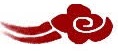 看故事故事改編自（元）托克托《宋史．查道傳》 一起分享就故事中所見，查道是一個怎樣的人？何以見得？你認為查道最值得別人稱頌的是甚麼？你有沒有這種美德？請和同學分享一下。名句說：「人生須知道負責任的苦處，才能知道有盡責任的樂處」，你同意這句話嗎？為甚麼？日常生活中，你認為怎樣才是一個認真負責的人？試舉例子說明。多讀一點名句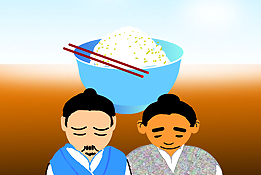 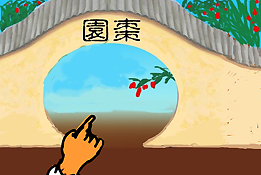 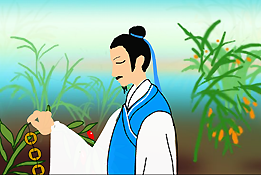 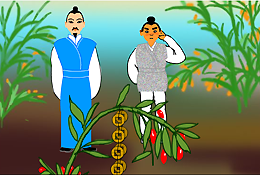 